附件1报名须知一、考生请登录https://dqgx.zhaopin.com 网址报名，建议选用谷歌浏览器。二、打开页面后需要注册、登录。三、选择“在线报名”，显示为以下界面。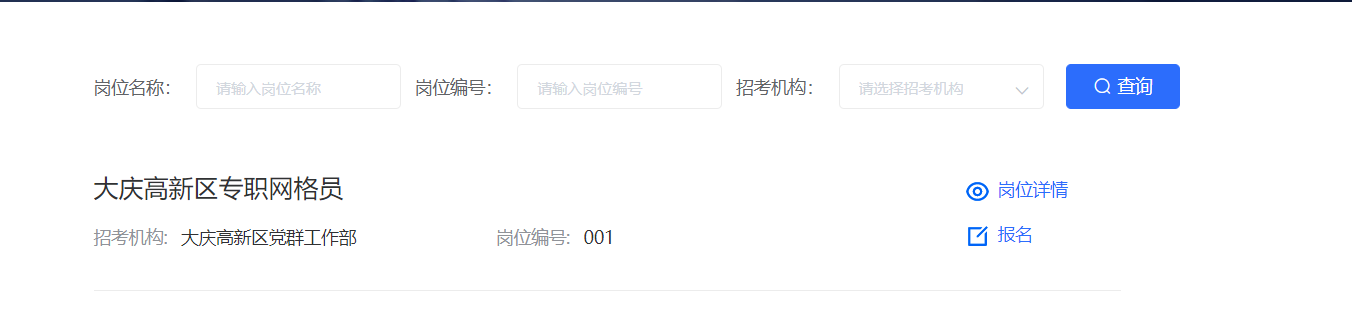 四、选择右侧“报名”。五、选择“填写报名表”。注：“*”为必填项。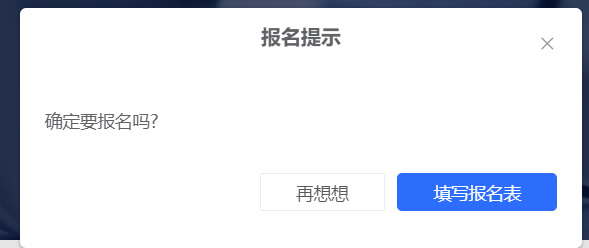 六、填写完毕后点击“信息确认”。七、随时查看报名审核状态，如提示“资格审查通过”，请立即按照《缴费须知》中说明事项及时完成缴费确认。